)INFORMAÇÕES:A inscrição é gratuita mas obrigatória.  Só é válida com todos os campos do formulário devidamente preenchidos. O formulário deve ser enviado para o seguinte endereço eletrónico: mcristinac@dgs.ptPrazo limite para efectuar a inscrição: 15 de maio de 2013Mais informações em www.dgs.ptA Direção-Geral de Saúde garante a estrita confidencialidade no tratamento dos seus dados. A informação por si disponibilizada não será partilhada com terceiros e será utilizada apenas e exclusivamente para os fins diretamente relacionados com o curso em que se inscreve, de acordo com o disposto no art. 27º da Lei n.º 67/89, de 26 de outubro.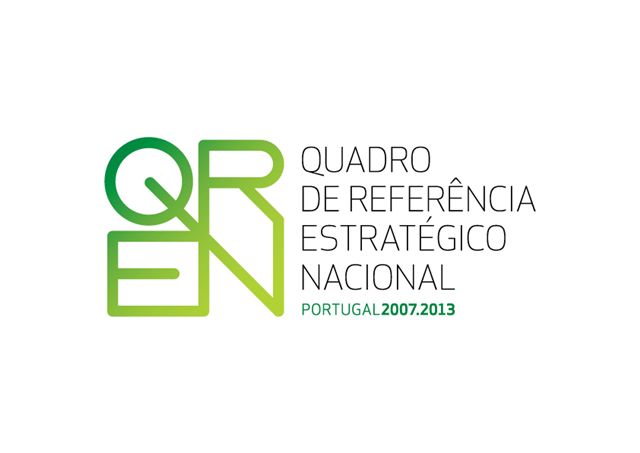 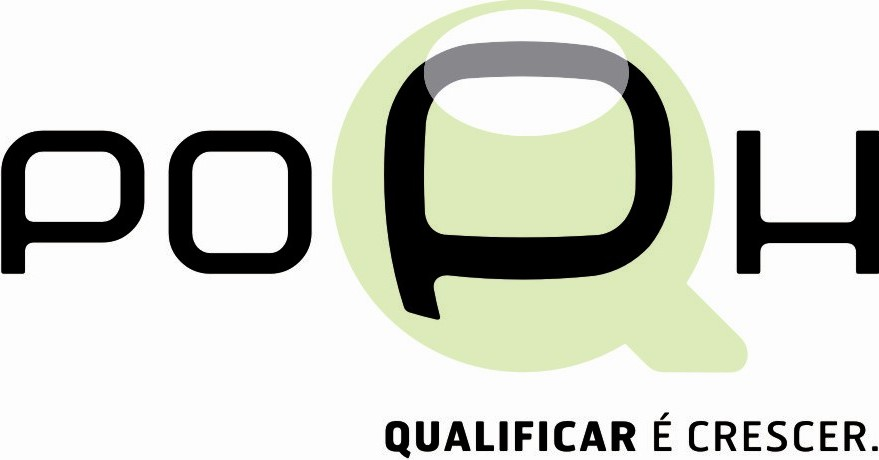 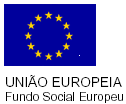 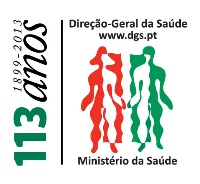 Uma Reflexão sobre as Estratégias de Intervenção no                  Programa Nacional de Promoção da Saúde Oral – Intervenção em Meio Escolar ARS Alentejo  Beja, 21 e 22 de maio de 2013Formulário de InscriçãoNome Data de Nascimento Contribuinte Nº Bilhete de Identidade Nº ouCartão Cidadão Nº Emitido em           /          /        Emitido em           /          /        Bilhete de Identidade Nº ouCartão Cidadão Nº Arquivo de Identificação deBilhete de Identidade Nº ouCartão Cidadão Nº Data de validadeData de validadeNacionalidadeHabilitações LiteráriasLicenciatura  □    Mestrado ou superior  □Local de trabalho Morada do local de trabalhoCategoria Profissional Telefone e/ou TelemóvelEndereço electrónico (e-mail)